БІЛОЦЕРКІВСЬКА МІСЬКА РАДАКИЇВСЬКОЇ ОБЛАСТІВИКОНАВЧИЙ КОМІТЕТР І Ш Е Н Н Я12 вересня  2017 року                               м. Біла Церква                                            № 317Про внесення змін в  додаток до рішення виконавчого комітету міської ради  від 10 січня 2017 року № 04  «Про   створення комісіїз питань визначення стану зелених насаджень та їх відновної вартості у місті Білій Церкві»  шляхом викладення його в новій редакціїРозглянувши подання департаменту житлово-комунального господарства Білоцерківської    міської ради від 19 серпня 2017 року № 1232, відповідно до пп.7  п. «а» ст. 30 Закону України “Про місцеве самоврядування в Україні”, ст. ст. 20, 28 Закону України “Про благоустрій населених пунктів”, постанови Кабінету Міністрів України від 01 серпня 2006 року № 1045 “Про затвердження Порядку видалення дерев, кущів, газонів і квітників у населених пунктах”,  з метою упорядкування роботи по обстеженню та видаленню зелених насаджень на території міста Біла Церква, виконавчий комітет міської ради вирішив:Внести зміни в додаток до рішення виконавчого комітету міської ради від 10 січня 2017 року  № 04 «Про   створення комісії з питань визначення стану зелених насаджень та їх відновної вартості у місті Білій Церкві»  шляхом викладення його в новій редакції (згідно з додатком).Контроль за виконанням даного рішення покласти на заступника міського голови Пахольчука С.І.Міський голова			Г.А. Дикий                                                                                                                    Додаток до рішення виконавчого комітету міської радивід 12 вересня 2017 р. №317С К Л А Дкомісії з питань визначення стану зелених насадженьта їх відновної вартості у місті Білій ЦерквіКеруючий справами виконавчого комітету міської ради                          					    С.О. Постівий Колотницька АльонаВолодимирівна- голова комісії, заступник директора департаменту-начальник управління благоустрою та екології департаменту житлово-комунального господарства Білоцерківської міської ради;Члени комісії:Члени комісії:Брездіна Ірина Валентинівна- головний спеціаліст відділу охорони навколишнього природного середовища управління благоустрою та екології департаменту житлово-комунального господарства Білоцерківської міської ради;Деканчук Анатолій Миколайович- майстер Товариства з обмеженою відповідальністю «Зелене господарство» (за згодою);Майборода Василь Володимировичзаступник начальника комунальної установи Білоцерківської міської ради «Інспекція з благоустрою м. Біла Церква»;Солоха Сергій Михайлович - директор ДСЛП «Київлісозахист» (за згодою);Представник інспекції- Державна екологічна інспекція у Київській області (за згодою);Щербина Світлана Вікторівна - головний спеціаліст відділу санітарного утримання та озеленення об’єктів благоустрою управління благоустрою та екології департаменту житлово-комунального господарства Білоцерківської міської ради;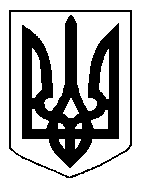 